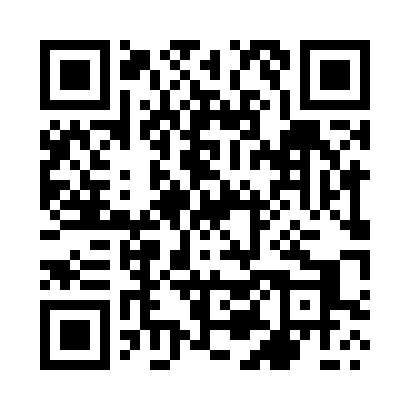 Prayer times for Polesna, PolandMon 1 Apr 2024 - Tue 30 Apr 2024High Latitude Method: Angle Based RulePrayer Calculation Method: Muslim World LeagueAsar Calculation Method: HanafiPrayer times provided by https://www.salahtimes.comDateDayFajrSunriseDhuhrAsrMaghribIsha1Mon4:066:0412:345:017:048:552Tue4:036:0212:335:027:068:583Wed4:006:0012:335:037:079:004Thu3:575:5812:335:047:099:025Fri3:545:5512:335:067:119:046Sat3:515:5312:325:077:129:067Sun3:495:5112:325:087:149:098Mon3:465:4912:325:097:169:119Tue3:435:4712:315:107:179:1310Wed3:405:4412:315:117:199:1611Thu3:375:4212:315:137:219:1812Fri3:345:4012:315:147:229:2113Sat3:315:3812:305:157:249:2314Sun3:275:3612:305:167:269:2615Mon3:245:3312:305:177:279:2816Tue3:215:3112:305:187:299:3117Wed3:185:2912:295:197:319:3318Thu3:155:2712:295:207:329:3619Fri3:125:2512:295:227:349:3820Sat3:095:2312:295:237:369:4121Sun3:055:2112:295:247:379:4422Mon3:025:1912:285:257:399:4623Tue2:595:1712:285:267:419:4924Wed2:555:1512:285:277:429:5225Thu2:525:1312:285:287:449:5526Fri2:495:1112:285:297:469:5827Sat2:455:0912:285:307:4710:0128Sun2:425:0712:275:317:4910:0429Mon2:385:0512:275:327:5110:0630Tue2:355:0312:275:337:5210:10